COMITÉ DE REDACCIÓN AMPLIADOGinebra, 8 y 9 de enero de 2014revisión parcial de las directrices de examen del guisante (Pisum sativum L.) 
(document tg/7/10) Documento preparado por la Oficina de la Unión

Descargo de responsabilidad:  el presente documento no constituye
un documento de política u orientación de la UPOV	En su cuadragésima séptima sesión, celebrada en Nagasaki (Japón) del 20 al 24 de mayo de 2013, el Grupo de Trabajo Técnico sobre Hortalizas (TWV) consideró la revisión parcial de las directrices de examen del guisante, basándose en los documentos TG/7/10 y TWV/47/25 Add. (véanse los párrafos 83 a 88 del documento TWV/47/34 “Report”).	El TWV acordó los siguientes caracteres de agrupamiento: a)	Planta:  pigmentación antociánica (carácter 1)b)	Tallo:  fasciación (carácter 3) c)	Tallo:  longitud (carácter 4) d)	Tallo:  número de nudos hasta el primer nudo fértil, con inclusión de éste (carácter 5)e)	Hoja:  folíolos (carácter 8)f)	Estípula:  moteado (carácter 20)g)	Sólo variedades sin fasciación del tallo:  Planta:  número máximo de flores por nudo (carácter 25)h)	Vaina:  longitud (carácter 37)i)	Vaina:  pergamino (carácter 39)j)	Excluyendo las variedades con vaina:  pergamino:  completo:  Vaina:  valva gruesa (carácter 40)k)	Sólo variedades con vaina:  valva gruesa:  ausente:  Vaina:  forma de la parte distal (carácter 41)l)	Vaina:  curvatura (carácter 42)m)	Vaina:  color (carácter 43)n)	Semilla inmadura:  intensidad del color verde (carácter 47)o)	Semilla:  tipo de granos de almidón (carácter 49)p)	Semilla:  color del cotiledón (carácter 52)q)	Sólo variedades con pigmentación antociánica de la planta:  Semilla:  jaspeado del tegumento (carácter 53)r)	Sólo variedades con pigmentación antociánica de la planta:  Semilla:  manchas violetas o rosas en el tegumento (carácter 54)s)	Semilla:  color del hilio (carácter 55)t)	Semilla:  peso (carácter 57)u)	Resistencia a Fusarium oxysporum f. sp. pisi (carácter 58.1)v)	Resistencia a Erysiphe pisi Syd. (carácter 59)	El TWV convino en que el carácter 59 se añada en la sección 7 del cuestionario técnico, porque no se trata de un carácter señalado con asterisco (véase el documento TGP/7 “Directrices de examen", GN 13 (3.6)). 	El TWV acordó que también se añadan los siguientes caracteres de agrupamiento identificados en la sección 5 del cuestionario técnico: Tallo:  fasciación (carácter 3) Tallo:  longitud (carácter 4) Vaina:  curvatura (carácter 42)	El TWV convino en reemplazar la variedad ejemplo “Iceberg” del carácter 59 “Resistencia a Erysiphe pisi Syd.” por las dos variedades ejemplo siguientes, propuestas en el documento TWV/47/25 Add.:Guisante forrajero:  “Stratford”, conservador UK1252Guisante:  “Vivaldi”, conservador DK52	El TWV acordó presentar la revisión parcial de las directrices de examen del guisante al Comité técnico (TC) para su aprobación en la quincuagésima sesión que se celebrará en Ginebra en abril de 2014, supeditada a la aprobación de las modificaciones propuestas por el Grupo de Trabajo Técnico sobre Plantas Agrícolas (TWA) en su cuadragésima segunda sesión, que se celebrará en Kiev (Ucrania) del 17 al 21 de junio de 2013.	En su cuadragésima segunda sesión, el TWA analizó el documento TWA/42/25 Add.  El TWA estuvo de acuerdo con el proyecto de revisión parcial de las directrices de examen del guisante propuesto por el TWV, con la eliminación de “conservador UK1252” y “conservador DK52”, de manera que solo se presentaran los nombres de las variedades ejemplo “Stratford” y “Vivaldi”.  En vista de ello, el TWA convino en presentar el proyecto de revisión parcial de las directrices de examen del guisante al TC para su aprobación en la quincuagésima sesión de dicho Comité que se celebrará en Ginebra en abril de 2014 (véase los párrafos 85 a 87 del documento TWA/42/31 “Report”).[Fin del documento]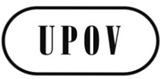 STC-EDC/Jan14/20ORIGINAL:  InglésFECHA:  6 de diciembre de 2013UNIÓN INTERNACIONAL PARA LA PROTECCIÓN DE LAS OBTENCIONES VEGETALESUNIÓN INTERNACIONAL PARA LA PROTECCIÓN DE LAS OBTENCIONES VEGETALESUNIÓN INTERNACIONAL PARA LA PROTECCIÓN DE LAS OBTENCIONES VEGETALESGinebraGinebraGinebra